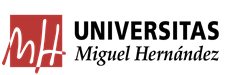 PRESENTACIÓN LIBROS / PUBLICACIONES-Título del libro-Editorial-Autor/es(Especificar si es miembro de la comunidad universitaria).-Fecha, hora y lugar de la presentación(Si se celebra en la UMH, especificar aula, edificio y campus).-Breve texto (Explicar el tema del que versa el libro).NOTA: Si la presentación ya ha tenido lugar, adjuntar imagen. En caso de que aún no se haya realizado, adjuntar imagen de la portada del libro.-Teléfono móvil y correo electrónico de contacto